Схема проезда с. Северное,  ул. Советская, 9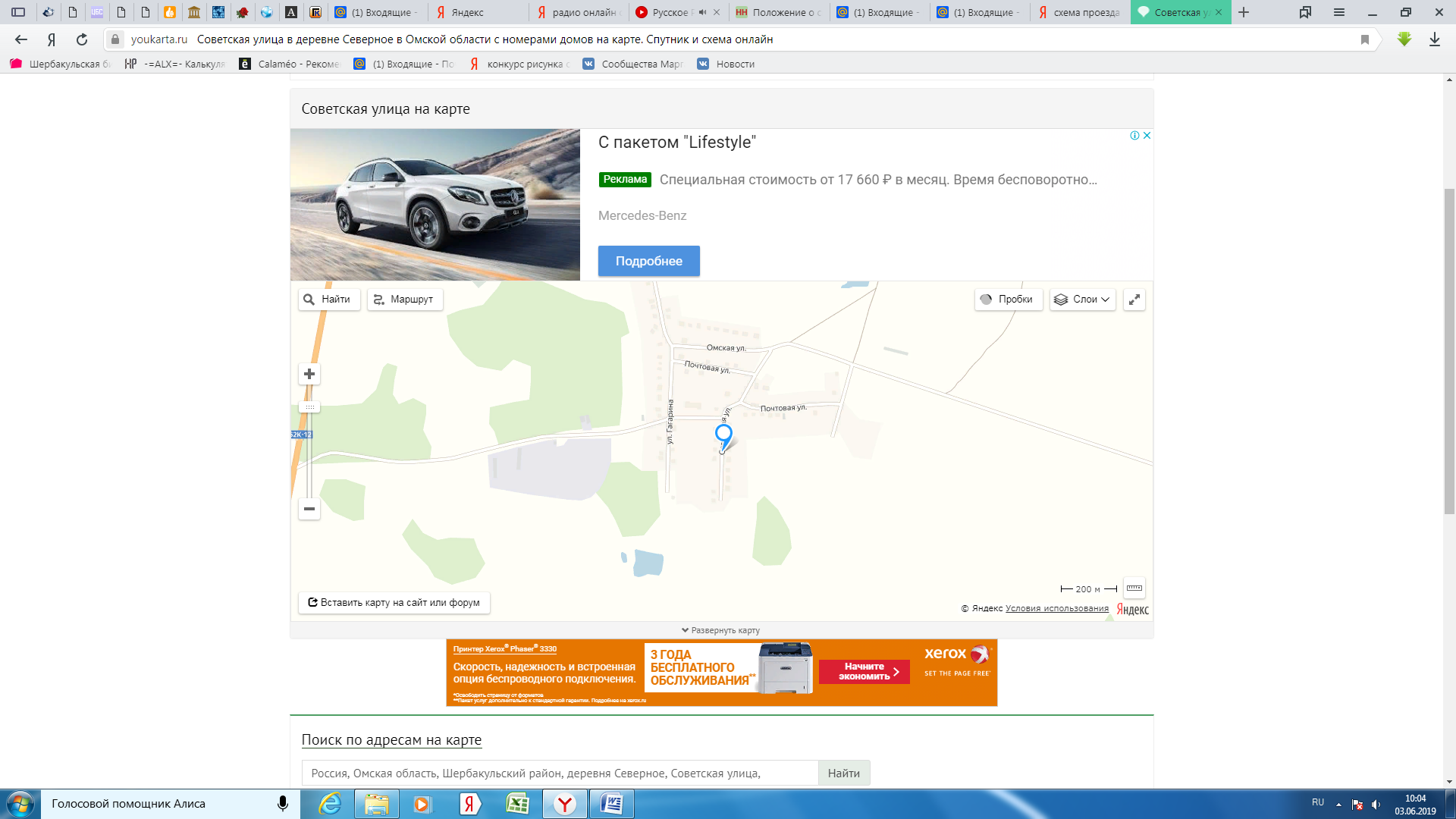 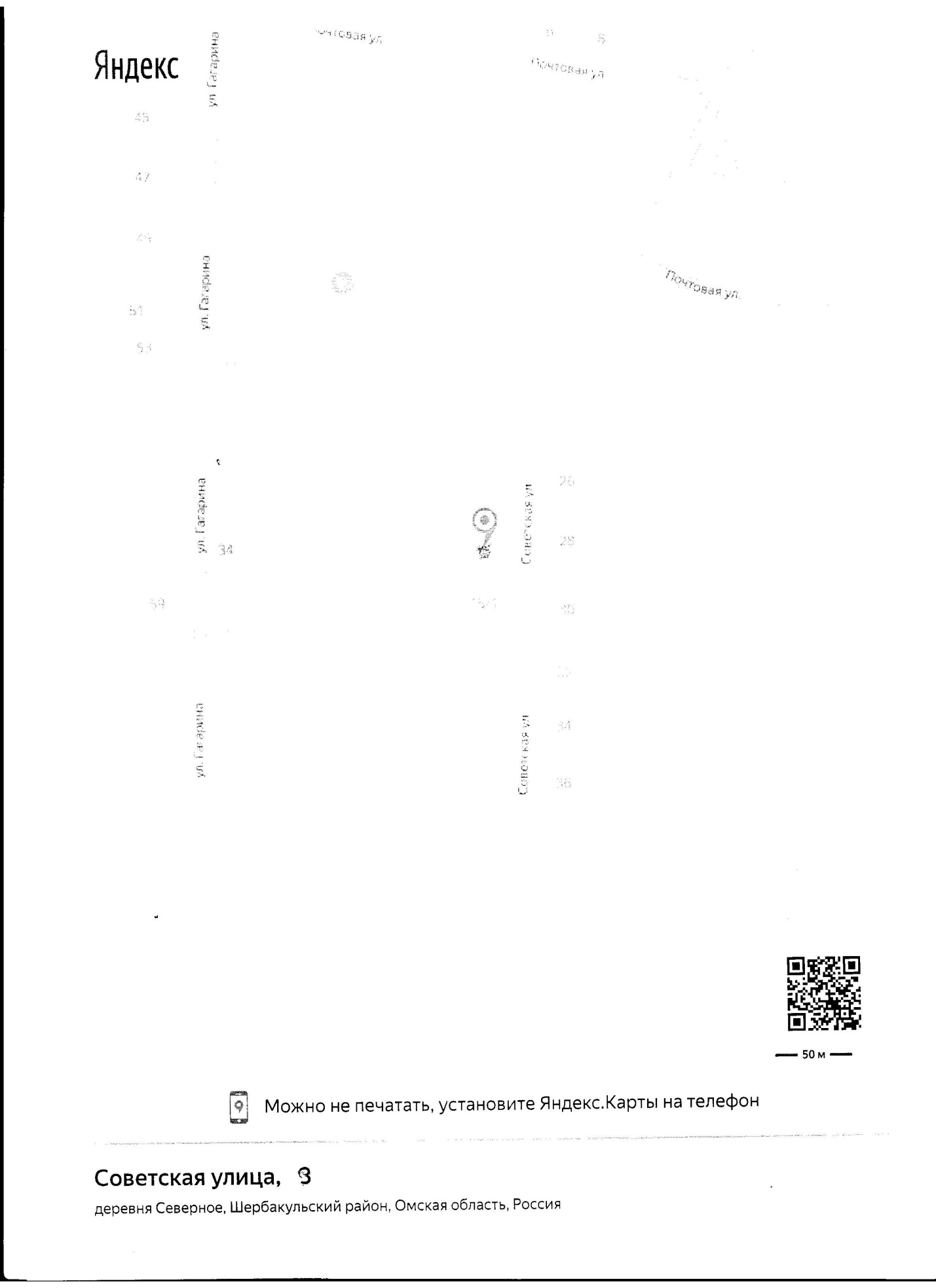 